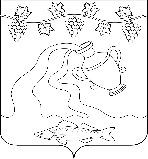 СОВЕТ  КУРЧАНСКОГО СЕЛЬСКОГО ПОСЕЛЕНИЯТЕМРЮКСКОГО РАЙОНАР Е Ш Е Н И Е  № ______________  сессия                                                                                   IV созыва_______________2021 года                                                             ст-ца КурчанскаяО внесении изменений в решение II сессии Совета Курчанского сельского поселения Темрюкского района III созыва от 1 октября 2014 г. № 10 «Об утверждении Положения о порядке владения, пользования ираспоряжения муниципальным имуществом Курчанского сельского поселения Темрюкского района»В соответствии с Федеральным законом от 6 октября 2003 года 131 -ФЗ «Об общих принципах организации местного самоуправления в Российской Федерации», Уставом Курчанского сельского поселения Темрюкского района, руководствуясь федеральным законом "Об аудиторской  деятельности"   от   30.12.2008   N 307-ФЗ, ст. 26 Федерального закона от 14.11.2002 г. № 161-ФЗ «О государственных и муниципальных унитарных предприятиях» Совет курчанского сельского поселения Темрюкского района р е ш и л :1. Внести изменения в решение решение II сессии Совета Курчанского сельского поселения Темрюкского района III созыва от 1 октября 2014 г. № 10 «Об утверждении Положения о порядке владения, пользования и распоряжения муниципальным имуществом Курчанского сельского поселения Темрюкского района» а именно: в п. 3.1.2. абзац  «- осуществляет оценку состояния и результатов деятельности муниципального унитарного предприятия по исполнению возложенных на него функций и задач, а также проводит проверку эффективности его финансово-хозяйственной деятельности, состояния бухгалтерского учета и отчетности путем проведения ежегодных аудиторских проверок в соответствии с ст. 5 Закона N 307-ФЗ «Об аудиторской деятельности» изложить в новой редакции «- осуществляет оценку состояния и результатов деятельности муниципального унитарного предприятия по исполнению возложенных на него функций и задач, а также проводит проверку эффективности его финансово-хозяйственной деятельности, состояния бухгалтерского учета и отчетности путем проведения аудиторских проверок в соответствии с Положением, принятым учредителем»;2. Контроль за выполнением данного решения возложить на начальника отдела по вопросам управления муниципальной собственностью администрации Курчанского сельского поселения Темрюкского района О.П.Мацакову, постоянную комиссию по вопросам экономики, бюджета, финансов, налогов и распоряжения муниципальной собственностью (Исмаилова). 3. Настоящее решение разместить (опубликовать) на официальном сайте муниципального образования Темрюкский район в информационно-телекоммуникационной сети «Интернет»4. Решение «О внесении изменений в решение II сессии Совета Курчанского сельского поселения Темрюкского района III созыва от 1 октября 2014 г. № 10 «Об утверждении Положения о порядке владения, пользования ираспоряжения муниципальным имуществом Курчанского сельского поселения Темрюкского района»» вступает в силу со дня его официального опубликования.Глава Курчанского сельскогопоселения Темрюкского района   _______________________________________ годаПредседатель СоветаКурчанского сельского поселения Темрюкского района                                           __________________________________________________ года